Муниципальное бюджетное дошкольное образовательное учреждение  «Детский сад № 137»Конспект занятия по ознакомлению с художественной литературой и развитию речи, с использованием LEGO- конструктора «Создай свою историю»Воспитатель:Батарова О.П.Нижегородская областьГ. Дзержинск2022Цель: с использование художественной литературы научить детей составлять продолжение истории.Задачи: -создать условия для творческой деятельности детей;-развитие воображения детей: сочинение продолжения заданной истории, с использованием LEGO- конструктора «Создай свою историю»;-способствовать улучшению микроклимата в группе.Ход занятия:ЭтапыСодержаниеПримечаниеОрг.моментВоспитатель: Здравствуйте, мальчики и девочки ! А как еще можно поздороваться?В:Алло…Запись аудио: Здравствуйте, это группа «Дюймовочка», воспитатель Кристина Васильевна?В:Да! А это кто? С кем я говорю?Запись: это Макс из лего города!В:Очень приятно,  мы вас слушаемЗапись: Я хотел вам рассказать историю про наш город.В:Очень интересно!Запись: город, в котором я живу очень красивый. Там живут добрые и веселые люди. У них маленькие, уютные домики, красивые сады и такие же добрые домашние животные. Все в нашем городе было прекрасным, и все были счастливы. Но однажды в этом….В:Алло, алло….мы вас не слышим…Интересно, ребята, а что же произошло дальше?Звонок телефона.Связь обрываетсяОсновная часть-Ребята, а давайте мы с вами сейчас попробуем придумать продолжение истории Макса.  Для моделирования истории мы будем использовать Lego-конструктор, набор «Построй свою историю». Проходите за столы- Скажите мне, пожалуйста, с чего нужно начать, чтобы последовательно рассказать историю?- Конечно, сначала нужно составить план. Давайте попробуем.-Напомните, из каких частей состоит рассказ? (Начало, середина, концовка.)  Начало истории уже есть, давайте еще раз вспомним его…В нашем городе живут добрые и веселые люди. У них маленькие, уютные домики, красивые сады и такие же добрые домашние животные. Все в этом городе было прекрасным, и все были счастливы. Но вдруг….- Кто расскажет о средней части, чем она отличается от других частей? –Середина – самая большая часть, в ней перечисляются события, которые происходят с героями.- Что же такое концовка? -В ней рассказывается о том, чем всё закончилось.-Вы готовы?Тогда вперед за работу.А потом каждый из вас сфотографирует свои постройки, и мы отправим наши рассказы Максу и его жителям города.- А поможет нам в этом волшебная программа на нашем ноутбуке StoriVisualizer.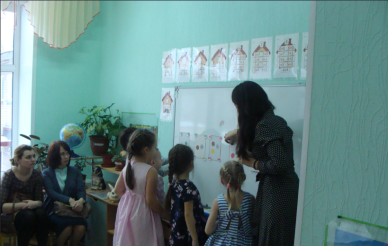 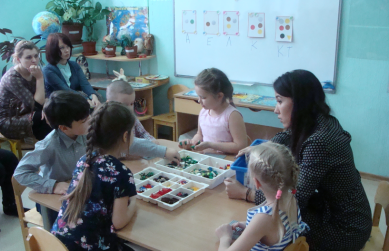 Дети составляют продолжение истории и рассказывают гостям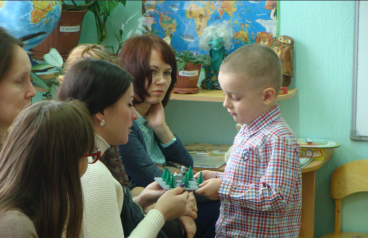 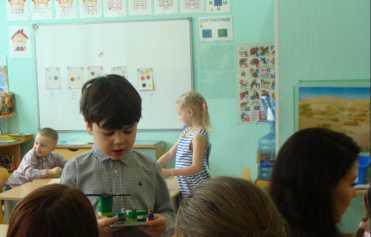 Заключ.частьМолодцы, каждый из вас составил интересный рассказ.Дети фотографирует постройки и с помощью программы StoriVisualizerЗвонок от Макса, рассказывает свою историю